О внесении изменений в постановление администрации Караевского сельского поселения от 05.04.2019 г. № 26       В соответствии с пунктом 2 статьи 179 Бюджетного кодекса Российской Федерации, администрация Караевского сельского поселения  Красноармейского района Чувашской Республики  п о с т а н о в л я е т:1. Внести в муниципальную программу Караевского сельского поселения  Красноармейского района Чувашской Республики «Формирование современной городской среды на территории», утвержденную постановлением администрации Караевского сельского поселения  Красноармейского района Чувашской Республики от 05.04.2019 г. № 26 следующие изменения:         1) В паспорте муниципальной программы Караевского сельского поселения Красноармейского района Чувашской Республики «Формирование современной городской среды на территории» (далее – Муниципальная программа) позицию «Объемы и источники финансирования»  изложить в следующей редакции: «Планируемый объем финансирования Программы составляет:в 2020 году – 1 010,7 тыс. руб.;в 2021 году – 88,3 тыс. руб.;в 2022 году – 88,3 тыс. руб.;в 2023-2035 гг. – 1147,9 тыс. руб.из них средства бюджета  Караевского сельского поселения сельского поселения Красноармейского района:в 2020 году – 1 010,7 тыс. руб.;в 2021 году – 88,3 тыс. руб.;в 2022 году – 88,3 тыс. руб.;в 2023-2035 гг. – 1147,9 тыс. руб.Объемы финансирования Программы подлежат ежегодному уточнению исходя из реальных возможностей бюджетов всех уровней.2. Настоящее постановление вступает в силу после его официального опубликования в периодическом печатном издании «Караевский Вестник» и распространяется на правоотношения, возникшие с 20 апреля 2020 года.Глава Караевскогосельского поселения Красноармейского района  						Л.Л. АлексееваПриложение 2  к Программе«Формирование современной  городской среды» РЕСУРСНОЕ ОБЕСПЕЧЕНИЕ ПРОГРАММЫ ЗА СЧЕТ ВСЕХ ИСТОЧНИКОВ ФИНАНСИРОВАНИЯЧăваш РеспубликиКрасноармейски районĕнчиКарай ял  поселенийĕн администрацийĕЙЫШĂНУКарай  сали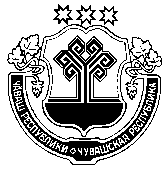 Чувашская РеспубликаАдминистрация Караевскогосельского поселенияКрасноармейского районаПОСТАНОВЛЕНИЕc. КараевоСтатусНаименованиемуниципальной программы (основного мероприятия, мероприятия)Код  бюджетнойклассификацииКод  бюджетнойклассификацииИсточники  финансированияОценка расходов по годам, тыс. рублейОценка расходов по годам, тыс. рублейОценка расходов по годам, тыс. рублейОценка расходов по годам, тыс. рублейОценка расходов по годам, тыс. рублейСтатусНаименованиемуниципальной программы (основного мероприятия, мероприятия)главный распорядитель бюджетных средствцелевая статья расходовИсточники  финансирования20202021 20222023-203512345678910 Подпрограмма «Благоустройство дворовых и общественных территорий»;	«Формирование современной городской среды»А510000000всего            1010,788,388,31147,9 Подпрограмма «Благоустройство дворовых и общественных территорий»;	«Формирование современной городской среды»А510000000федеральный  бюджет    0,000,000,000,00 Подпрограмма «Благоустройство дворовых и общественных территорий»;	«Формирование современной городской среды»А510000000республиканский бюджет 0,000,000,000,00 Подпрограмма «Благоустройство дворовых и общественных территорий»;	«Формирование современной городской среды»А510000000Местный бюджет1010,788,388,31147,9 Подпрограмма «Благоустройство дворовых и общественных территорий»;	«Формирование современной городской среды»А510000000Внебюджетные источники0,000,000,000,00